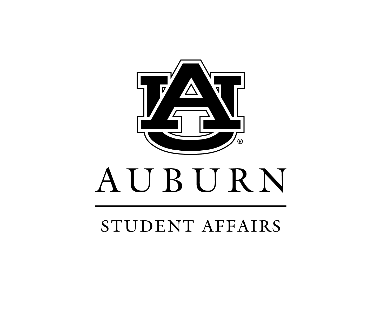 date: 		1/7/2020PURPOSE: 	A-Team Meeting ______________________________________________________________________________ Members Present:Ice Breaker Question – New Years resolution / looking forward to in 2020Abby Langham (A&SP) – exerciseSomer Givens (A&SP) – make bed every dayCatherine McClendon – graduate/jobChris Wyckoff (FYE) – trip planningKristee Treadwell (SCPS) – healthy eatingPearson Brown (Student Involvement)– summer in AuburnSarah Grace Walters (Auburn Cares & Student Conduct) – buy a houseShelby Sims (Campus Rec) – expecting in AugustTorey Palmer – healthier sleep habitsEric Smith (HPWS)- build muscleAmy Mosley (Property Mgmt) - read more booksMembers Absent: Lexy Payne (Housing) – **ABSENTBilly Ferris (Media) –**ABSENTWilliam Walker (Campus Dining)– **ABSENTBenard Goins (Greek Life) –**ABSENTLucy Seagle (Medical Clinic) – **ABSENTKathryn-Ruth Sasser (Student Center) –**ABSENTA-Team Member Presentations –10 min each or less: a short presentation about what is going on in your department; Presenting at A-Team meetings; Address any challenges or questions you have(Highlight how you use data to inform your decision-making.  Note the types of data you collect (headcounts, interactions, usage, types of surveys – home grown and national and what is asked on these instruments, etc).  Share what your annual outcomes are and how you strategically chose them and how you use the findings/results of the data collected. Discuss what tools you use to collect, analyze, and share findings. You could also include any challenges/lessons learned that the group might benefit from hearing.)SCPS – Kristee TreadwellClient satisfaction surveys: different perspectives Administered to students if they are willing to complete one, or both, parts158 students answered during Fall 2019 (increase), around a 42% response rateCompare to Spring ‘19 and Fall ‘18 dataRelates directly to SCPS Outcomes for 2019-2020Findings serve to inform types of services provided to meet clinical needs of studentsPut findings on website for students to read, to influence students’ willingness to come inInformation shared with staff, Assessment teamNeed student perspectives on servicesSurvey has been revised, but has been used for yearsProperty Management – Amy MosleyExists to serve students directly (housing) and indirectly (Campus Dining)6 support shops: administration, maintenance, HVACR, project manager, health/safety, custodianMore work orders for Housing (~75%) than Dining (~25%)Using Qlik for analyses and tracking KPIsWork management system to send and view work ordersComparison to Arkansas and Ole Miss Property ManagementAuburn has a much smaller staff but more dormitories than other schoolsBCSSE – Inform Abby of who needs access in your departments by Jan. 31.Abby sent email this week about BCSSEPredictive analytic tool to predict success in collegeAdvising tool to work with studentsUse in targeted emails / messaging to certain groups of studentsShare with your department and if you would like access, contact AbbyQuestion from Torey: is there training on how to use the tool in a healthy way?Assessment Moment at Coffee January – Benard Goins (Greek Life)February – Lexy Payne (Housing)March – Billy Ferris (Media)April – Pearson Brown (Student Involvement)May – William Walker (Campus Dining)June – Amy Mosley (Property Mgmt)SA Spotlight (Monthly Update) - No data due for Dec.  January info due Feb. 5.Send to Somer GivensRemember comparison dataRemember to include raw figures and % (round to one decimal place)35 words or lessAvoid abbreviationsAssessment Curriculum 	Will use Mobile Check-In rather than sign-in sheet (download event pass on AUinvolve)Tier I: FoundationalTier II: IntermediateTier III: AdvancedNASPA-AL – January 31– at Birmingham Southern College (Register now)2019-20 Outcomes Mid-year Check-In –A-Team members to share progress on their departments’ 2019-2020 outcomes at February’s meetingMeeting DateDepartment Name 1A-Team MemberDepartment Name 2A-Team Member1/07/2020SCPSKristee TreadwellProperty ManagementAmy Mosley2/04/2020HousingLexy PayneGreek LifeBenard Goins3/03/2020Campus RecreationShelby SimsParent & Family ProgramsTorey Palmer4/07/2020Student InvolvementPearson BrownStudent CenterKathryn-Ruth Sasser5/05/2020Campus DiningWilliam WalkerStudent MediaBilly FerrisSelecting a Method 1/08 @ 10:30am in SC 23101/16 @ 11:00am in SC 2310Focus Groups and Interviews1/08 @ 2:00pm in SC 23101/16 @ 9:00am in SC 2310Data-Driven Decision Making1/16 @ 1:30pm in SC 2310